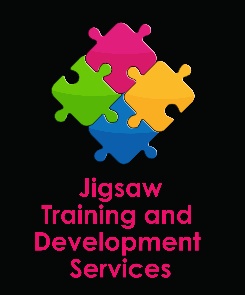 Happy Birthday to us!!We are celebrating our first birthdayTo help us celebrate, please email to tell us what kind of training you are most interested in. There will be prizes!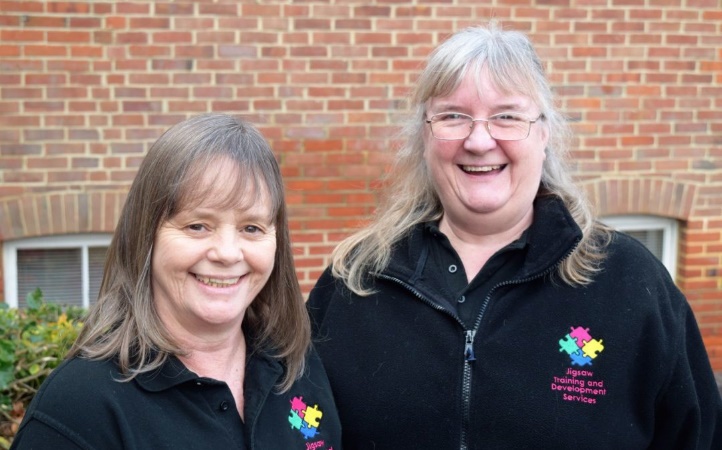 Jigsawtads@gmail.com 07708716725   Unit B3, Spithead Business Centre, Newport Road, Sandown PO36 9PH